PLAN DEL ÁREA LOCAL DE EDUCACIÓN ESPECIAL DE DESERT/MOUNTAIN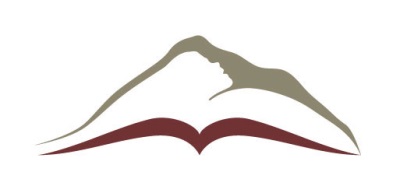 PLAN DEL ÁREA LOCAL DE EDUCACIÓN ESPECIAL AUTÓNOMA DE DESERT/MOUNTAIN17800 HIGHWAY 18 • APPLE VALLEY, CA  92307(760) 552-6700 • (760) 242-5363 FAXEXCENCIÓN DE RESPONSABILIDAD(TRANSPORTE EN AUTOBÚS)PLAN DEL ÁREA LOCAL DE EDUCACIÓN ESPECIAL DE DESERT/MOUNTAINPLAN DEL ÁREA LOCAL DE EDUCACIÓN ESPECIAL AUTÓNOMA DE DESERT/MOUNTAIN17800 HIGHWAY 18 • APPLE VALLEY, CA  92307(760) 552-6700 • (760) 242-5363 FAXEXCENCIÓN DE RESPONSABILIDAD(TRANSPORTE EN AUTOBÚS)PLAN DEL ÁREA LOCAL DE EDUCACIÓN ESPECIAL DE DESERT/MOUNTAINPLAN DEL ÁREA LOCAL DE EDUCACIÓN ESPECIAL AUTÓNOMA DE DESERT/MOUNTAIN17800 HIGHWAY 18 • APPLE VALLEY, CA  92307(760) 552-6700 • (760) 242-5363 FAXEXCENCIÓN DE RESPONSABILIDAD(TRANSPORTE EN AUTOBÚS)PLAN DEL ÁREA LOCAL DE EDUCACIÓN ESPECIAL DE DESERT/MOUNTAINPLAN DEL ÁREA LOCAL DE EDUCACIÓN ESPECIAL AUTÓNOMA DE DESERT/MOUNTAIN17800 HIGHWAY 18 • APPLE VALLEY, CA  92307(760) 552-6700 • (760) 242-5363 FAXEXCENCIÓN DE RESPONSABILIDAD(TRANSPORTE EN AUTOBÚS)PLAN DEL ÁREA LOCAL DE EDUCACIÓN ESPECIAL DE DESERT/MOUNTAINPLAN DEL ÁREA LOCAL DE EDUCACIÓN ESPECIAL AUTÓNOMA DE DESERT/MOUNTAIN17800 HIGHWAY 18 • APPLE VALLEY, CA  92307(760) 552-6700 • (760) 242-5363 FAXEXCENCIÓN DE RESPONSABILIDAD(TRANSPORTE EN AUTOBÚS)PLAN DEL ÁREA LOCAL DE EDUCACIÓN ESPECIAL DE DESERT/MOUNTAINPLAN DEL ÁREA LOCAL DE EDUCACIÓN ESPECIAL AUTÓNOMA DE DESERT/MOUNTAIN17800 HIGHWAY 18 • APPLE VALLEY, CA  92307(760) 552-6700 • (760) 242-5363 FAXEXCENCIÓN DE RESPONSABILIDAD(TRANSPORTE EN AUTOBÚS)PLAN DEL ÁREA LOCAL DE EDUCACIÓN ESPECIAL DE DESERT/MOUNTAINPLAN DEL ÁREA LOCAL DE EDUCACIÓN ESPECIAL AUTÓNOMA DE DESERT/MOUNTAIN17800 HIGHWAY 18 • APPLE VALLEY, CA  92307(760) 552-6700 • (760) 242-5363 FAXEXCENCIÓN DE RESPONSABILIDAD(TRANSPORTE EN AUTOBÚS)PLAN DEL ÁREA LOCAL DE EDUCACIÓN ESPECIAL DE DESERT/MOUNTAINPLAN DEL ÁREA LOCAL DE EDUCACIÓN ESPECIAL AUTÓNOMA DE DESERT/MOUNTAIN17800 HIGHWAY 18 • APPLE VALLEY, CA  92307(760) 552-6700 • (760) 242-5363 FAXEXCENCIÓN DE RESPONSABILIDAD(TRANSPORTE EN AUTOBÚS)PLAN DEL ÁREA LOCAL DE EDUCACIÓN ESPECIAL DE DESERT/MOUNTAINPLAN DEL ÁREA LOCAL DE EDUCACIÓN ESPECIAL AUTÓNOMA DE DESERT/MOUNTAIN17800 HIGHWAY 18 • APPLE VALLEY, CA  92307(760) 552-6700 • (760) 242-5363 FAXEXCENCIÓN DE RESPONSABILIDAD(TRANSPORTE EN AUTOBÚS)PLAN DEL ÁREA LOCAL DE EDUCACIÓN ESPECIAL DE DESERT/MOUNTAINPLAN DEL ÁREA LOCAL DE EDUCACIÓN ESPECIAL AUTÓNOMA DE DESERT/MOUNTAIN17800 HIGHWAY 18 • APPLE VALLEY, CA  92307(760) 552-6700 • (760) 242-5363 FAXEXCENCIÓN DE RESPONSABILIDAD(TRANSPORTE EN AUTOBÚS)PLAN DEL ÁREA LOCAL DE EDUCACIÓN ESPECIAL DE DESERT/MOUNTAINPLAN DEL ÁREA LOCAL DE EDUCACIÓN ESPECIAL AUTÓNOMA DE DESERT/MOUNTAIN17800 HIGHWAY 18 • APPLE VALLEY, CA  92307(760) 552-6700 • (760) 242-5363 FAXEXCENCIÓN DE RESPONSABILIDAD(TRANSPORTE EN AUTOBÚS)PLAN DEL ÁREA LOCAL DE EDUCACIÓN ESPECIAL DE DESERT/MOUNTAINPLAN DEL ÁREA LOCAL DE EDUCACIÓN ESPECIAL AUTÓNOMA DE DESERT/MOUNTAIN17800 HIGHWAY 18 • APPLE VALLEY, CA  92307(760) 552-6700 • (760) 242-5363 FAXEXCENCIÓN DE RESPONSABILIDAD(TRANSPORTE EN AUTOBÚS)PLAN DEL ÁREA LOCAL DE EDUCACIÓN ESPECIAL DE DESERT/MOUNTAINPLAN DEL ÁREA LOCAL DE EDUCACIÓN ESPECIAL AUTÓNOMA DE DESERT/MOUNTAIN17800 HIGHWAY 18 • APPLE VALLEY, CA  92307(760) 552-6700 • (760) 242-5363 FAXEXCENCIÓN DE RESPONSABILIDAD(TRANSPORTE EN AUTOBÚS)PLAN DEL ÁREA LOCAL DE EDUCACIÓN ESPECIAL DE DESERT/MOUNTAINPLAN DEL ÁREA LOCAL DE EDUCACIÓN ESPECIAL AUTÓNOMA DE DESERT/MOUNTAIN17800 HIGHWAY 18 • APPLE VALLEY, CA  92307(760) 552-6700 • (760) 242-5363 FAXEXCENCIÓN DE RESPONSABILIDAD(TRANSPORTE EN AUTOBÚS)PLAN DEL ÁREA LOCAL DE EDUCACIÓN ESPECIAL DE DESERT/MOUNTAINPLAN DEL ÁREA LOCAL DE EDUCACIÓN ESPECIAL AUTÓNOMA DE DESERT/MOUNTAIN17800 HIGHWAY 18 • APPLE VALLEY, CA  92307(760) 552-6700 • (760) 242-5363 FAXEXCENCIÓN DE RESPONSABILIDAD(TRANSPORTE EN AUTOBÚS)PLAN DEL ÁREA LOCAL DE EDUCACIÓN ESPECIAL DE DESERT/MOUNTAINPLAN DEL ÁREA LOCAL DE EDUCACIÓN ESPECIAL AUTÓNOMA DE DESERT/MOUNTAIN17800 HIGHWAY 18 • APPLE VALLEY, CA  92307(760) 552-6700 • (760) 242-5363 FAXEXCENCIÓN DE RESPONSABILIDAD(TRANSPORTE EN AUTOBÚS)PLAN DEL ÁREA LOCAL DE EDUCACIÓN ESPECIAL DE DESERT/MOUNTAINPLAN DEL ÁREA LOCAL DE EDUCACIÓN ESPECIAL AUTÓNOMA DE DESERT/MOUNTAIN17800 HIGHWAY 18 • APPLE VALLEY, CA  92307(760) 552-6700 • (760) 242-5363 FAXEXCENCIÓN DE RESPONSABILIDAD(TRANSPORTE EN AUTOBÚS)PLAN DEL ÁREA LOCAL DE EDUCACIÓN ESPECIAL DE DESERT/MOUNTAINPLAN DEL ÁREA LOCAL DE EDUCACIÓN ESPECIAL AUTÓNOMA DE DESERT/MOUNTAIN17800 HIGHWAY 18 • APPLE VALLEY, CA  92307(760) 552-6700 • (760) 242-5363 FAXEXCENCIÓN DE RESPONSABILIDAD(TRANSPORTE EN AUTOBÚS)PLAN DEL ÁREA LOCAL DE EDUCACIÓN ESPECIAL DE DESERT/MOUNTAINPLAN DEL ÁREA LOCAL DE EDUCACIÓN ESPECIAL AUTÓNOMA DE DESERT/MOUNTAIN17800 HIGHWAY 18 • APPLE VALLEY, CA  92307(760) 552-6700 • (760) 242-5363 FAXEXCENCIÓN DE RESPONSABILIDAD(TRANSPORTE EN AUTOBÚS)PLAN DEL ÁREA LOCAL DE EDUCACIÓN ESPECIAL DE DESERT/MOUNTAINPLAN DEL ÁREA LOCAL DE EDUCACIÓN ESPECIAL AUTÓNOMA DE DESERT/MOUNTAIN17800 HIGHWAY 18 • APPLE VALLEY, CA  92307(760) 552-6700 • (760) 242-5363 FAXEXCENCIÓN DE RESPONSABILIDAD(TRANSPORTE EN AUTOBÚS)PLAN DEL ÁREA LOCAL DE EDUCACIÓN ESPECIAL DE DESERT/MOUNTAINPLAN DEL ÁREA LOCAL DE EDUCACIÓN ESPECIAL AUTÓNOMA DE DESERT/MOUNTAIN17800 HIGHWAY 18 • APPLE VALLEY, CA  92307(760) 552-6700 • (760) 242-5363 FAXEXCENCIÓN DE RESPONSABILIDAD(TRANSPORTE EN AUTOBÚS)PLAN DEL ÁREA LOCAL DE EDUCACIÓN ESPECIAL DE DESERT/MOUNTAINPLAN DEL ÁREA LOCAL DE EDUCACIÓN ESPECIAL AUTÓNOMA DE DESERT/MOUNTAIN17800 HIGHWAY 18 • APPLE VALLEY, CA  92307(760) 552-6700 • (760) 242-5363 FAXEXCENCIÓN DE RESPONSABILIDAD(TRANSPORTE EN AUTOBÚS)PLAN DEL ÁREA LOCAL DE EDUCACIÓN ESPECIAL DE DESERT/MOUNTAINPLAN DEL ÁREA LOCAL DE EDUCACIÓN ESPECIAL AUTÓNOMA DE DESERT/MOUNTAIN17800 HIGHWAY 18 • APPLE VALLEY, CA  92307(760) 552-6700 • (760) 242-5363 FAXEXCENCIÓN DE RESPONSABILIDAD(TRANSPORTE EN AUTOBÚS)Información del EstudianteInformación del EstudianteInformación del EstudianteInformación del EstudianteInformación del EstudianteInformación del EstudianteInformación del EstudianteInformación del EstudianteInformación del EstudianteInformación del EstudianteInformación del EstudianteInformación del EstudianteInformación del EstudianteInformación del EstudianteInformación del EstudianteInformación del EstudianteInformación del EstudianteInformación del EstudianteInformación del EstudianteInformación del EstudianteInformación del EstudianteInformación del EstudianteInformación del EstudianteNombre del estudiante:Nombre del estudiante:Nombre del estudiante:Nombre del estudiante:Nombre del estudiante:Nombre del estudiante:Nombre del estudiante:Fecha de nacimiento:Fecha de nacimiento:Fecha de nacimiento:Fecha de nacimiento:Fecha de nacimiento:Grado:Grado:Escuela:Escuela:Escuela:Distrito de Asistencia:Distrito de Asistencia:Distrito de Asistencia:Distrito de Asistencia:Distrito de Asistencia:Distrito de Asistencia:Domicilio:Domicilio:Domicilio:Domicilio:Ciudad :Ciudad :Código Postal:Código Postal:Código Postal:Teléfono del Hogar:Teléfono del Hogar:Teléfono del Hogar:Teléfono del Hogar:Teléfono del Hogar:Teléfono del Hogar:Nº Telefónico  de Emergencia:Nº Telefónico  de Emergencia:Nº Telefónico  de Emergencia:Nº Telefónico  de Emergencia:Nº Telefónico  de Emergencia:Nº Telefónico  de Emergencia:Marque la autorización correspondiente y complete la información adecuadaMarque la autorización correspondiente y complete la información adecuadaMarque la autorización correspondiente y complete la información adecuadaMarque la autorización correspondiente y complete la información adecuadaMarque la autorización correspondiente y complete la información adecuadaMarque la autorización correspondiente y complete la información adecuadaMarque la autorización correspondiente y complete la información adecuadaMarque la autorización correspondiente y complete la información adecuadaMarque la autorización correspondiente y complete la información adecuadaMarque la autorización correspondiente y complete la información adecuadaMarque la autorización correspondiente y complete la información adecuadaMarque la autorización correspondiente y complete la información adecuadaMarque la autorización correspondiente y complete la información adecuadaMarque la autorización correspondiente y complete la información adecuadaMarque la autorización correspondiente y complete la información adecuadaMarque la autorización correspondiente y complete la información adecuadaMarque la autorización correspondiente y complete la información adecuadaMarque la autorización correspondiente y complete la información adecuadaMarque la autorización correspondiente y complete la información adecuadaMarque la autorización correspondiente y complete la información adecuadaMarque la autorización correspondiente y complete la información adecuadaMarque la autorización correspondiente y complete la información adecuadaMarque la autorización correspondiente y complete la información adecuadaPermitir que el estudiante se dirija sólo a un lugar aprobado por el padre previamente (por ejemplo: el hogar, etc.), sin ser retirado por una persona responsable designada. (Nota: El estudiante deberá ser capaz de llegar a su hogar)Permitir que el estudiante se dirija sólo a un lugar aprobado por el padre previamente (por ejemplo: el hogar, etc.), sin ser retirado por una persona responsable designada. (Nota: El estudiante deberá ser capaz de llegar a su hogar)Permitir que el estudiante se dirija sólo a un lugar aprobado por el padre previamente (por ejemplo: el hogar, etc.), sin ser retirado por una persona responsable designada. (Nota: El estudiante deberá ser capaz de llegar a su hogar)Permitir que el estudiante se dirija sólo a un lugar aprobado por el padre previamente (por ejemplo: el hogar, etc.), sin ser retirado por una persona responsable designada. (Nota: El estudiante deberá ser capaz de llegar a su hogar)Permitir que el estudiante se dirija sólo a un lugar aprobado por el padre previamente (por ejemplo: el hogar, etc.), sin ser retirado por una persona responsable designada. (Nota: El estudiante deberá ser capaz de llegar a su hogar)Permitir que el estudiante se dirija sólo a un lugar aprobado por el padre previamente (por ejemplo: el hogar, etc.), sin ser retirado por una persona responsable designada. (Nota: El estudiante deberá ser capaz de llegar a su hogar)Permitir que el estudiante se dirija sólo a un lugar aprobado por el padre previamente (por ejemplo: el hogar, etc.), sin ser retirado por una persona responsable designada. (Nota: El estudiante deberá ser capaz de llegar a su hogar)Permitir que el estudiante se dirija sólo a un lugar aprobado por el padre previamente (por ejemplo: el hogar, etc.), sin ser retirado por una persona responsable designada. (Nota: El estudiante deberá ser capaz de llegar a su hogar)Permitir que el estudiante se dirija sólo a un lugar aprobado por el padre previamente (por ejemplo: el hogar, etc.), sin ser retirado por una persona responsable designada. (Nota: El estudiante deberá ser capaz de llegar a su hogar)Permitir que el estudiante se dirija sólo a un lugar aprobado por el padre previamente (por ejemplo: el hogar, etc.), sin ser retirado por una persona responsable designada. (Nota: El estudiante deberá ser capaz de llegar a su hogar)Permitir que el estudiante se dirija sólo a un lugar aprobado por el padre previamente (por ejemplo: el hogar, etc.), sin ser retirado por una persona responsable designada. (Nota: El estudiante deberá ser capaz de llegar a su hogar)Permitir que el estudiante se dirija sólo a un lugar aprobado por el padre previamente (por ejemplo: el hogar, etc.), sin ser retirado por una persona responsable designada. (Nota: El estudiante deberá ser capaz de llegar a su hogar)Permitir que el estudiante se dirija sólo a un lugar aprobado por el padre previamente (por ejemplo: el hogar, etc.), sin ser retirado por una persona responsable designada. (Nota: El estudiante deberá ser capaz de llegar a su hogar)Permitir que el estudiante se dirija sólo a un lugar aprobado por el padre previamente (por ejemplo: el hogar, etc.), sin ser retirado por una persona responsable designada. (Nota: El estudiante deberá ser capaz de llegar a su hogar)Permitir que el estudiante se dirija sólo a un lugar aprobado por el padre previamente (por ejemplo: el hogar, etc.), sin ser retirado por una persona responsable designada. (Nota: El estudiante deberá ser capaz de llegar a su hogar)Permitir que el estudiante se dirija sólo a un lugar aprobado por el padre previamente (por ejemplo: el hogar, etc.), sin ser retirado por una persona responsable designada. (Nota: El estudiante deberá ser capaz de llegar a su hogar)Permitir que el estudiante se dirija sólo a un lugar aprobado por el padre previamente (por ejemplo: el hogar, etc.), sin ser retirado por una persona responsable designada. (Nota: El estudiante deberá ser capaz de llegar a su hogar)Permitir que el estudiante se dirija sólo a un lugar aprobado por el padre previamente (por ejemplo: el hogar, etc.), sin ser retirado por una persona responsable designada. (Nota: El estudiante deberá ser capaz de llegar a su hogar)Permitir que el estudiante se dirija sólo a un lugar aprobado por el padre previamente (por ejemplo: el hogar, etc.), sin ser retirado por una persona responsable designada. (Nota: El estudiante deberá ser capaz de llegar a su hogar)Permitir que el estudiante se dirija sólo a un lugar aprobado por el padre previamente (por ejemplo: el hogar, etc.), sin ser retirado por una persona responsable designada. (Nota: El estudiante deberá ser capaz de llegar a su hogar)Permitir que el estudiante se dirija sólo a un lugar aprobado por el padre previamente (por ejemplo: el hogar, etc.), sin ser retirado por una persona responsable designada. (Nota: El estudiante deberá ser capaz de llegar a su hogar)Permitir que el estudiante se dirija sólo a un lugar aprobado por el padre previamente (por ejemplo: el hogar, etc.), sin ser retirado por una persona responsable designada. (Nota: El estudiante deberá ser capaz de llegar a su hogar)Permitir que el estudiante sea retirado por padre o tutor únicamentePermitir que el estudiante sea retirado por padre o tutor únicamentePermitir que el estudiante sea retirado por padre o tutor únicamentePermitir que el estudiante sea retirado por padre o tutor únicamentePermitir que el estudiante sea retirado por padre o tutor únicamentePermitir que el estudiante sea retirado por padre o tutor únicamentePermitir que el estudiante sea retirado por padre o tutor únicamentePermitir que el estudiante sea retirado por padre o tutor únicamentePermitir que el estudiante sea retirado por padre o tutor únicamentePermitir que el estudiante sea retirado por padre o tutor únicamentePermitir que el estudiante sea retirado por padre o tutor únicamentePermitir que el estudiante sea retirado por padre o tutor únicamentePermitir que el estudiante sea retirado por padre o tutor únicamentePermitir que el estudiante sea retirado por padre o tutor únicamentePermitir que el estudiante sea retirado por padre o tutor únicamentePermitir que el estudiante sea retirado por padre o tutor únicamentePermitir que el estudiante sea retirado por padre o tutor únicamentePermitir que el estudiante sea retirado por padre o tutor únicamentePermitir que el estudiante sea retirado por padre o tutor únicamentePermitir que el estudiante sea retirado por padre o tutor únicamentePermitir que el estudiante sea retirado por padre o tutor únicamentePermitir que el estudiante sea retirado por padre o tutor únicamentePermitir que el estudiante sea retirado a otra persona que no sea el padre o el tutor como se indica a continuación:Permitir que el estudiante sea retirado a otra persona que no sea el padre o el tutor como se indica a continuación:Permitir que el estudiante sea retirado a otra persona que no sea el padre o el tutor como se indica a continuación:Permitir que el estudiante sea retirado a otra persona que no sea el padre o el tutor como se indica a continuación:Permitir que el estudiante sea retirado a otra persona que no sea el padre o el tutor como se indica a continuación:Permitir que el estudiante sea retirado a otra persona que no sea el padre o el tutor como se indica a continuación:Permitir que el estudiante sea retirado a otra persona que no sea el padre o el tutor como se indica a continuación:Permitir que el estudiante sea retirado a otra persona que no sea el padre o el tutor como se indica a continuación:Permitir que el estudiante sea retirado a otra persona que no sea el padre o el tutor como se indica a continuación:Permitir que el estudiante sea retirado a otra persona que no sea el padre o el tutor como se indica a continuación:Permitir que el estudiante sea retirado a otra persona que no sea el padre o el tutor como se indica a continuación:Permitir que el estudiante sea retirado a otra persona que no sea el padre o el tutor como se indica a continuación:Permitir que el estudiante sea retirado a otra persona que no sea el padre o el tutor como se indica a continuación:Permitir que el estudiante sea retirado a otra persona que no sea el padre o el tutor como se indica a continuación:Permitir que el estudiante sea retirado a otra persona que no sea el padre o el tutor como se indica a continuación:Permitir que el estudiante sea retirado a otra persona que no sea el padre o el tutor como se indica a continuación:Permitir que el estudiante sea retirado a otra persona que no sea el padre o el tutor como se indica a continuación:Permitir que el estudiante sea retirado a otra persona que no sea el padre o el tutor como se indica a continuación:Permitir que el estudiante sea retirado a otra persona que no sea el padre o el tutor como se indica a continuación:Permitir que el estudiante sea retirado a otra persona que no sea el padre o el tutor como se indica a continuación:Permitir que el estudiante sea retirado a otra persona que no sea el padre o el tutor como se indica a continuación:Permitir que el estudiante sea retirado a otra persona que no sea el padre o el tutor como se indica a continuación:Nombre:Nombre:Nombre:Nombre:Relación:Relación:Relación:Número Telefónico:Número Telefónico:Número Telefónico:Número Telefónico:Número Telefónico:Nombre:Nombre:Nombre:Nombre:Relación:Relación:Relación:Número Telefónico:Número Telefónico:Número Telefónico:Número Telefónico:Número Telefónico:Por la presente exceptúo al Distrito EscolarPor la presente exceptúo al Distrito EscolarPor la presente exceptúo al Distrito EscolarPor la presente exceptúo al Distrito EscolarPor la presente exceptúo al Distrito EscolarPor la presente exceptúo al Distrito EscolarPor la presente exceptúo al Distrito EscolarPor la presente exceptúo al Distrito EscolarPor la presente exceptúo al Distrito Escolary a la  empresa de transporte de today a la  empresa de transporte de today a la  empresa de transporte de today a la  empresa de transporte de today a la  empresa de transporte de today a la  empresa de transporte de todaresponsabilidad sobre el estudiante nombrado anteriormente desde el momento en que dicho estudiante deja el autobús escolar en la ubicación designada.Además renuncio a todo tipo de demandas contra el distrito escolar y la empresa de transporte nombrados anteriormente por lesión, accidente, enfermedad, o muerte que sucedieran como resultado de las agencias nombradas en forma previa, cuando aprobaran y cumplieran con esta solicitud. responsabilidad sobre el estudiante nombrado anteriormente desde el momento en que dicho estudiante deja el autobús escolar en la ubicación designada.Además renuncio a todo tipo de demandas contra el distrito escolar y la empresa de transporte nombrados anteriormente por lesión, accidente, enfermedad, o muerte que sucedieran como resultado de las agencias nombradas en forma previa, cuando aprobaran y cumplieran con esta solicitud. responsabilidad sobre el estudiante nombrado anteriormente desde el momento en que dicho estudiante deja el autobús escolar en la ubicación designada.Además renuncio a todo tipo de demandas contra el distrito escolar y la empresa de transporte nombrados anteriormente por lesión, accidente, enfermedad, o muerte que sucedieran como resultado de las agencias nombradas en forma previa, cuando aprobaran y cumplieran con esta solicitud. responsabilidad sobre el estudiante nombrado anteriormente desde el momento en que dicho estudiante deja el autobús escolar en la ubicación designada.Además renuncio a todo tipo de demandas contra el distrito escolar y la empresa de transporte nombrados anteriormente por lesión, accidente, enfermedad, o muerte que sucedieran como resultado de las agencias nombradas en forma previa, cuando aprobaran y cumplieran con esta solicitud. responsabilidad sobre el estudiante nombrado anteriormente desde el momento en que dicho estudiante deja el autobús escolar en la ubicación designada.Además renuncio a todo tipo de demandas contra el distrito escolar y la empresa de transporte nombrados anteriormente por lesión, accidente, enfermedad, o muerte que sucedieran como resultado de las agencias nombradas en forma previa, cuando aprobaran y cumplieran con esta solicitud. responsabilidad sobre el estudiante nombrado anteriormente desde el momento en que dicho estudiante deja el autobús escolar en la ubicación designada.Además renuncio a todo tipo de demandas contra el distrito escolar y la empresa de transporte nombrados anteriormente por lesión, accidente, enfermedad, o muerte que sucedieran como resultado de las agencias nombradas en forma previa, cuando aprobaran y cumplieran con esta solicitud. responsabilidad sobre el estudiante nombrado anteriormente desde el momento en que dicho estudiante deja el autobús escolar en la ubicación designada.Además renuncio a todo tipo de demandas contra el distrito escolar y la empresa de transporte nombrados anteriormente por lesión, accidente, enfermedad, o muerte que sucedieran como resultado de las agencias nombradas en forma previa, cuando aprobaran y cumplieran con esta solicitud. responsabilidad sobre el estudiante nombrado anteriormente desde el momento en que dicho estudiante deja el autobús escolar en la ubicación designada.Además renuncio a todo tipo de demandas contra el distrito escolar y la empresa de transporte nombrados anteriormente por lesión, accidente, enfermedad, o muerte que sucedieran como resultado de las agencias nombradas en forma previa, cuando aprobaran y cumplieran con esta solicitud. responsabilidad sobre el estudiante nombrado anteriormente desde el momento en que dicho estudiante deja el autobús escolar en la ubicación designada.Además renuncio a todo tipo de demandas contra el distrito escolar y la empresa de transporte nombrados anteriormente por lesión, accidente, enfermedad, o muerte que sucedieran como resultado de las agencias nombradas en forma previa, cuando aprobaran y cumplieran con esta solicitud. responsabilidad sobre el estudiante nombrado anteriormente desde el momento en que dicho estudiante deja el autobús escolar en la ubicación designada.Además renuncio a todo tipo de demandas contra el distrito escolar y la empresa de transporte nombrados anteriormente por lesión, accidente, enfermedad, o muerte que sucedieran como resultado de las agencias nombradas en forma previa, cuando aprobaran y cumplieran con esta solicitud. responsabilidad sobre el estudiante nombrado anteriormente desde el momento en que dicho estudiante deja el autobús escolar en la ubicación designada.Además renuncio a todo tipo de demandas contra el distrito escolar y la empresa de transporte nombrados anteriormente por lesión, accidente, enfermedad, o muerte que sucedieran como resultado de las agencias nombradas en forma previa, cuando aprobaran y cumplieran con esta solicitud. responsabilidad sobre el estudiante nombrado anteriormente desde el momento en que dicho estudiante deja el autobús escolar en la ubicación designada.Además renuncio a todo tipo de demandas contra el distrito escolar y la empresa de transporte nombrados anteriormente por lesión, accidente, enfermedad, o muerte que sucedieran como resultado de las agencias nombradas en forma previa, cuando aprobaran y cumplieran con esta solicitud. responsabilidad sobre el estudiante nombrado anteriormente desde el momento en que dicho estudiante deja el autobús escolar en la ubicación designada.Además renuncio a todo tipo de demandas contra el distrito escolar y la empresa de transporte nombrados anteriormente por lesión, accidente, enfermedad, o muerte que sucedieran como resultado de las agencias nombradas en forma previa, cuando aprobaran y cumplieran con esta solicitud. responsabilidad sobre el estudiante nombrado anteriormente desde el momento en que dicho estudiante deja el autobús escolar en la ubicación designada.Además renuncio a todo tipo de demandas contra el distrito escolar y la empresa de transporte nombrados anteriormente por lesión, accidente, enfermedad, o muerte que sucedieran como resultado de las agencias nombradas en forma previa, cuando aprobaran y cumplieran con esta solicitud. responsabilidad sobre el estudiante nombrado anteriormente desde el momento en que dicho estudiante deja el autobús escolar en la ubicación designada.Además renuncio a todo tipo de demandas contra el distrito escolar y la empresa de transporte nombrados anteriormente por lesión, accidente, enfermedad, o muerte que sucedieran como resultado de las agencias nombradas en forma previa, cuando aprobaran y cumplieran con esta solicitud. responsabilidad sobre el estudiante nombrado anteriormente desde el momento en que dicho estudiante deja el autobús escolar en la ubicación designada.Además renuncio a todo tipo de demandas contra el distrito escolar y la empresa de transporte nombrados anteriormente por lesión, accidente, enfermedad, o muerte que sucedieran como resultado de las agencias nombradas en forma previa, cuando aprobaran y cumplieran con esta solicitud. responsabilidad sobre el estudiante nombrado anteriormente desde el momento en que dicho estudiante deja el autobús escolar en la ubicación designada.Además renuncio a todo tipo de demandas contra el distrito escolar y la empresa de transporte nombrados anteriormente por lesión, accidente, enfermedad, o muerte que sucedieran como resultado de las agencias nombradas en forma previa, cuando aprobaran y cumplieran con esta solicitud. responsabilidad sobre el estudiante nombrado anteriormente desde el momento en que dicho estudiante deja el autobús escolar en la ubicación designada.Además renuncio a todo tipo de demandas contra el distrito escolar y la empresa de transporte nombrados anteriormente por lesión, accidente, enfermedad, o muerte que sucedieran como resultado de las agencias nombradas en forma previa, cuando aprobaran y cumplieran con esta solicitud. responsabilidad sobre el estudiante nombrado anteriormente desde el momento en que dicho estudiante deja el autobús escolar en la ubicación designada.Además renuncio a todo tipo de demandas contra el distrito escolar y la empresa de transporte nombrados anteriormente por lesión, accidente, enfermedad, o muerte que sucedieran como resultado de las agencias nombradas en forma previa, cuando aprobaran y cumplieran con esta solicitud. responsabilidad sobre el estudiante nombrado anteriormente desde el momento en que dicho estudiante deja el autobús escolar en la ubicación designada.Además renuncio a todo tipo de demandas contra el distrito escolar y la empresa de transporte nombrados anteriormente por lesión, accidente, enfermedad, o muerte que sucedieran como resultado de las agencias nombradas en forma previa, cuando aprobaran y cumplieran con esta solicitud. responsabilidad sobre el estudiante nombrado anteriormente desde el momento en que dicho estudiante deja el autobús escolar en la ubicación designada.Además renuncio a todo tipo de demandas contra el distrito escolar y la empresa de transporte nombrados anteriormente por lesión, accidente, enfermedad, o muerte que sucedieran como resultado de las agencias nombradas en forma previa, cuando aprobaran y cumplieran con esta solicitud. responsabilidad sobre el estudiante nombrado anteriormente desde el momento en que dicho estudiante deja el autobús escolar en la ubicación designada.Además renuncio a todo tipo de demandas contra el distrito escolar y la empresa de transporte nombrados anteriormente por lesión, accidente, enfermedad, o muerte que sucedieran como resultado de las agencias nombradas en forma previa, cuando aprobaran y cumplieran con esta solicitud. responsabilidad sobre el estudiante nombrado anteriormente desde el momento en que dicho estudiante deja el autobús escolar en la ubicación designada.Además renuncio a todo tipo de demandas contra el distrito escolar y la empresa de transporte nombrados anteriormente por lesión, accidente, enfermedad, o muerte que sucedieran como resultado de las agencias nombradas en forma previa, cuando aprobaran y cumplieran con esta solicitud. Fecha:Fecha:Firma del Padre o Tutor (nombrado previamente):Firma del Padre o Tutor (nombrado previamente):Firma del Padre o Tutor (nombrado previamente):Firma del Padre o Tutor (nombrado previamente):Firma del Padre o Tutor (nombrado previamente):Firma del Padre o Tutor (nombrado previamente):Firma del Padre o Tutor (nombrado previamente):Firma del Padre o Tutor (nombrado previamente):ESTE FORMULARIO CADUCA EL 30 DE JUNIO DE CADA AÑO Y DEBERÁ SER RENOVADO ANUALMENTE. LA SOLICITUD PODRÁ SER RETIRADA Y LA APROBACIÓN REVOCADA EN CUALQUIER MOMENTO A TRAVÉS DE UNA NOTIFICACIÓN ESCRITA POR PARTE DEL PADRE O TUTOR.ESTE FORMULARIO CADUCA EL 30 DE JUNIO DE CADA AÑO Y DEBERÁ SER RENOVADO ANUALMENTE. LA SOLICITUD PODRÁ SER RETIRADA Y LA APROBACIÓN REVOCADA EN CUALQUIER MOMENTO A TRAVÉS DE UNA NOTIFICACIÓN ESCRITA POR PARTE DEL PADRE O TUTOR.ESTE FORMULARIO CADUCA EL 30 DE JUNIO DE CADA AÑO Y DEBERÁ SER RENOVADO ANUALMENTE. LA SOLICITUD PODRÁ SER RETIRADA Y LA APROBACIÓN REVOCADA EN CUALQUIER MOMENTO A TRAVÉS DE UNA NOTIFICACIÓN ESCRITA POR PARTE DEL PADRE O TUTOR.ESTE FORMULARIO CADUCA EL 30 DE JUNIO DE CADA AÑO Y DEBERÁ SER RENOVADO ANUALMENTE. LA SOLICITUD PODRÁ SER RETIRADA Y LA APROBACIÓN REVOCADA EN CUALQUIER MOMENTO A TRAVÉS DE UNA NOTIFICACIÓN ESCRITA POR PARTE DEL PADRE O TUTOR.ESTE FORMULARIO CADUCA EL 30 DE JUNIO DE CADA AÑO Y DEBERÁ SER RENOVADO ANUALMENTE. LA SOLICITUD PODRÁ SER RETIRADA Y LA APROBACIÓN REVOCADA EN CUALQUIER MOMENTO A TRAVÉS DE UNA NOTIFICACIÓN ESCRITA POR PARTE DEL PADRE O TUTOR.ESTE FORMULARIO CADUCA EL 30 DE JUNIO DE CADA AÑO Y DEBERÁ SER RENOVADO ANUALMENTE. LA SOLICITUD PODRÁ SER RETIRADA Y LA APROBACIÓN REVOCADA EN CUALQUIER MOMENTO A TRAVÉS DE UNA NOTIFICACIÓN ESCRITA POR PARTE DEL PADRE O TUTOR.ESTE FORMULARIO CADUCA EL 30 DE JUNIO DE CADA AÑO Y DEBERÁ SER RENOVADO ANUALMENTE. LA SOLICITUD PODRÁ SER RETIRADA Y LA APROBACIÓN REVOCADA EN CUALQUIER MOMENTO A TRAVÉS DE UNA NOTIFICACIÓN ESCRITA POR PARTE DEL PADRE O TUTOR.ESTE FORMULARIO CADUCA EL 30 DE JUNIO DE CADA AÑO Y DEBERÁ SER RENOVADO ANUALMENTE. LA SOLICITUD PODRÁ SER RETIRADA Y LA APROBACIÓN REVOCADA EN CUALQUIER MOMENTO A TRAVÉS DE UNA NOTIFICACIÓN ESCRITA POR PARTE DEL PADRE O TUTOR.ESTE FORMULARIO CADUCA EL 30 DE JUNIO DE CADA AÑO Y DEBERÁ SER RENOVADO ANUALMENTE. LA SOLICITUD PODRÁ SER RETIRADA Y LA APROBACIÓN REVOCADA EN CUALQUIER MOMENTO A TRAVÉS DE UNA NOTIFICACIÓN ESCRITA POR PARTE DEL PADRE O TUTOR.ESTE FORMULARIO CADUCA EL 30 DE JUNIO DE CADA AÑO Y DEBERÁ SER RENOVADO ANUALMENTE. LA SOLICITUD PODRÁ SER RETIRADA Y LA APROBACIÓN REVOCADA EN CUALQUIER MOMENTO A TRAVÉS DE UNA NOTIFICACIÓN ESCRITA POR PARTE DEL PADRE O TUTOR.ESTE FORMULARIO CADUCA EL 30 DE JUNIO DE CADA AÑO Y DEBERÁ SER RENOVADO ANUALMENTE. LA SOLICITUD PODRÁ SER RETIRADA Y LA APROBACIÓN REVOCADA EN CUALQUIER MOMENTO A TRAVÉS DE UNA NOTIFICACIÓN ESCRITA POR PARTE DEL PADRE O TUTOR.ESTE FORMULARIO CADUCA EL 30 DE JUNIO DE CADA AÑO Y DEBERÁ SER RENOVADO ANUALMENTE. LA SOLICITUD PODRÁ SER RETIRADA Y LA APROBACIÓN REVOCADA EN CUALQUIER MOMENTO A TRAVÉS DE UNA NOTIFICACIÓN ESCRITA POR PARTE DEL PADRE O TUTOR.ESTE FORMULARIO CADUCA EL 30 DE JUNIO DE CADA AÑO Y DEBERÁ SER RENOVADO ANUALMENTE. LA SOLICITUD PODRÁ SER RETIRADA Y LA APROBACIÓN REVOCADA EN CUALQUIER MOMENTO A TRAVÉS DE UNA NOTIFICACIÓN ESCRITA POR PARTE DEL PADRE O TUTOR.ESTE FORMULARIO CADUCA EL 30 DE JUNIO DE CADA AÑO Y DEBERÁ SER RENOVADO ANUALMENTE. LA SOLICITUD PODRÁ SER RETIRADA Y LA APROBACIÓN REVOCADA EN CUALQUIER MOMENTO A TRAVÉS DE UNA NOTIFICACIÓN ESCRITA POR PARTE DEL PADRE O TUTOR.ESTE FORMULARIO CADUCA EL 30 DE JUNIO DE CADA AÑO Y DEBERÁ SER RENOVADO ANUALMENTE. LA SOLICITUD PODRÁ SER RETIRADA Y LA APROBACIÓN REVOCADA EN CUALQUIER MOMENTO A TRAVÉS DE UNA NOTIFICACIÓN ESCRITA POR PARTE DEL PADRE O TUTOR.ESTE FORMULARIO CADUCA EL 30 DE JUNIO DE CADA AÑO Y DEBERÁ SER RENOVADO ANUALMENTE. LA SOLICITUD PODRÁ SER RETIRADA Y LA APROBACIÓN REVOCADA EN CUALQUIER MOMENTO A TRAVÉS DE UNA NOTIFICACIÓN ESCRITA POR PARTE DEL PADRE O TUTOR.ESTE FORMULARIO CADUCA EL 30 DE JUNIO DE CADA AÑO Y DEBERÁ SER RENOVADO ANUALMENTE. LA SOLICITUD PODRÁ SER RETIRADA Y LA APROBACIÓN REVOCADA EN CUALQUIER MOMENTO A TRAVÉS DE UNA NOTIFICACIÓN ESCRITA POR PARTE DEL PADRE O TUTOR.ESTE FORMULARIO CADUCA EL 30 DE JUNIO DE CADA AÑO Y DEBERÁ SER RENOVADO ANUALMENTE. LA SOLICITUD PODRÁ SER RETIRADA Y LA APROBACIÓN REVOCADA EN CUALQUIER MOMENTO A TRAVÉS DE UNA NOTIFICACIÓN ESCRITA POR PARTE DEL PADRE O TUTOR.ESTE FORMULARIO CADUCA EL 30 DE JUNIO DE CADA AÑO Y DEBERÁ SER RENOVADO ANUALMENTE. LA SOLICITUD PODRÁ SER RETIRADA Y LA APROBACIÓN REVOCADA EN CUALQUIER MOMENTO A TRAVÉS DE UNA NOTIFICACIÓN ESCRITA POR PARTE DEL PADRE O TUTOR.ESTE FORMULARIO CADUCA EL 30 DE JUNIO DE CADA AÑO Y DEBERÁ SER RENOVADO ANUALMENTE. LA SOLICITUD PODRÁ SER RETIRADA Y LA APROBACIÓN REVOCADA EN CUALQUIER MOMENTO A TRAVÉS DE UNA NOTIFICACIÓN ESCRITA POR PARTE DEL PADRE O TUTOR.ESTE FORMULARIO CADUCA EL 30 DE JUNIO DE CADA AÑO Y DEBERÁ SER RENOVADO ANUALMENTE. LA SOLICITUD PODRÁ SER RETIRADA Y LA APROBACIÓN REVOCADA EN CUALQUIER MOMENTO A TRAVÉS DE UNA NOTIFICACIÓN ESCRITA POR PARTE DEL PADRE O TUTOR.ESTE FORMULARIO CADUCA EL 30 DE JUNIO DE CADA AÑO Y DEBERÁ SER RENOVADO ANUALMENTE. LA SOLICITUD PODRÁ SER RETIRADA Y LA APROBACIÓN REVOCADA EN CUALQUIER MOMENTO A TRAVÉS DE UNA NOTIFICACIÓN ESCRITA POR PARTE DEL PADRE O TUTOR.ESTE FORMULARIO CADUCA EL 30 DE JUNIO DE CADA AÑO Y DEBERÁ SER RENOVADO ANUALMENTE. LA SOLICITUD PODRÁ SER RETIRADA Y LA APROBACIÓN REVOCADA EN CUALQUIER MOMENTO A TRAVÉS DE UNA NOTIFICACIÓN ESCRITA POR PARTE DEL PADRE O TUTOR.Por la presente autorizo a la empresa de transporte a cumplir con la solicitud anterior.Por la presente autorizo a la empresa de transporte a cumplir con la solicitud anterior.Por la presente autorizo a la empresa de transporte a cumplir con la solicitud anterior.Por la presente autorizo a la empresa de transporte a cumplir con la solicitud anterior.Por la presente autorizo a la empresa de transporte a cumplir con la solicitud anterior.Por la presente autorizo a la empresa de transporte a cumplir con la solicitud anterior.Por la presente autorizo a la empresa de transporte a cumplir con la solicitud anterior.Por la presente autorizo a la empresa de transporte a cumplir con la solicitud anterior.Por la presente autorizo a la empresa de transporte a cumplir con la solicitud anterior.Por la presente autorizo a la empresa de transporte a cumplir con la solicitud anterior.Por la presente autorizo a la empresa de transporte a cumplir con la solicitud anterior.Por la presente autorizo a la empresa de transporte a cumplir con la solicitud anterior.Por la presente autorizo a la empresa de transporte a cumplir con la solicitud anterior.Por la presente autorizo a la empresa de transporte a cumplir con la solicitud anterior.Por la presente autorizo a la empresa de transporte a cumplir con la solicitud anterior.Por la presente autorizo a la empresa de transporte a cumplir con la solicitud anterior.Por la presente autorizo a la empresa de transporte a cumplir con la solicitud anterior.Por la presente autorizo a la empresa de transporte a cumplir con la solicitud anterior.Por la presente autorizo a la empresa de transporte a cumplir con la solicitud anterior.Por la presente autorizo a la empresa de transporte a cumplir con la solicitud anterior.Por la presente autorizo a la empresa de transporte a cumplir con la solicitud anterior.Por la presente autorizo a la empresa de transporte a cumplir con la solicitud anterior.Por la presente autorizo a la empresa de transporte a cumplir con la solicitud anterior.Fecha:Fecha:Firma del DirectorFirma del DirectorFirma del Director